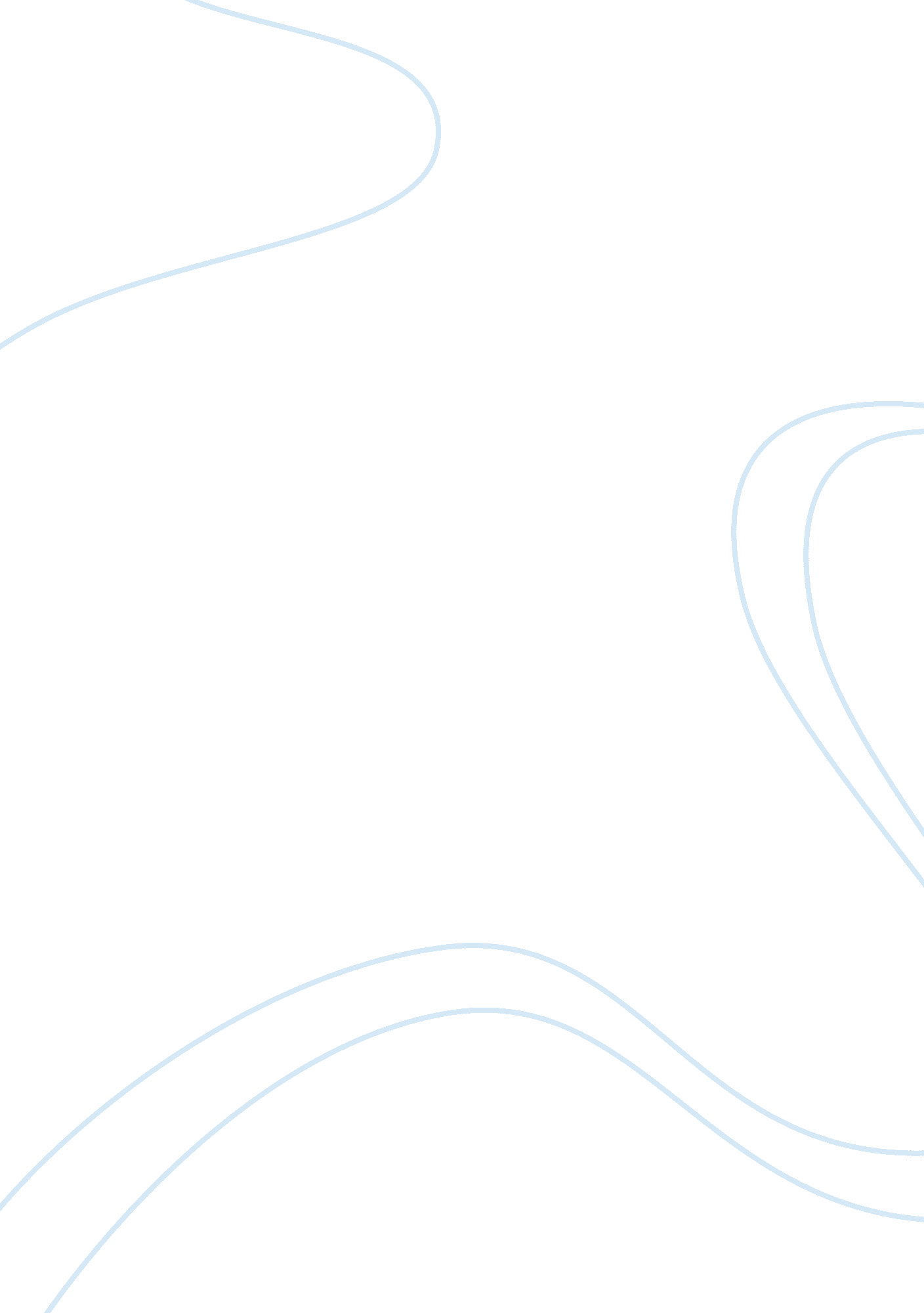 Expository on critical thinkingLinguistics, English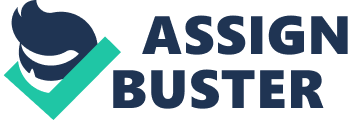 Timothy Worley Erickson English 100 A02 27 April Critical Thinking in Reading and Writing for College Critical thinking is something that I have learned in college and the information that you pick up from it can be very helpful. The amount of information that I have learned from critical thinking while reading helps me to absorb the information better and Im sure it will help others as well. 
Thinking critical while reading and writing is going to help to find more information. “ I Think therefore IM” by Jennifer Lee, is a great essay to read about writing. In this essay she talks about how teachers are cracking down on short hand writing and how other teachers are learning the online text/internet lingo. She said, " Almost 60 percent of the online population under age 17 uses instant messaging, according to Nielson/Net Ratings. In addition to cellphone text messaging, Weblogs, and e-mail, it has become a popular means of flirting, setting up dates, asking for help with homework and keeping in contact with distant friends. Lee also said, " Some teachers see the creeping abbreviations as part of a continuing assault on technology on formal written English. We see and use these types of writing on a daily basis and it doesn’t confuse many people due to the fact that the way our brains process the information we see and read. 
In “ How to Mark a Book” by Mortimer J. Adler it ties in with critical thinking while reading by showing that a book is never really read until it is written in and notes are taken to make sure that you really understand what you have read. Adler says, “ You know you have to read “ between the lines” to get the most out of anything.” That is just like critical thinking in reading and writing all day long. The more thinking critical that is done the better work will improve over time. 
Thinking critical can also do wonders in helping you stay alert in writing and reading because the brain is constantly at work processing information that was just read. Adler backs this up by saying, “ First, it keeps you awake. (And I don’t mean merely conscious; I mean awake.) In the second place; reading, if it is active, is thinking, and thinking tends to express itself in words, spoken or written.” The things that Adler and Lee are both talking about are forms of critical thinking in reading and writing. 
“ The Markers Eye” by Donald Murray is also a form of critical thinking in reading and riding by showing that writers are always looking more into their work the more they write. Murray says, “ When beginning writers complete their first draft, they usually read it through to correct typographical errors and consider the job of writing done. When professional writers complete their draft, they usually feel they are at the start of the writing process. Now that they have a draft, they can begin writing.” 
The writing process can be a never ending thing. The more you read over your work the more you want to change things here and there. But, while thinking critically while reading and writing it will cut down on a lot of changes that will be made. The more work is read the better it will become and that is thinking critically while reading and writing. 
Works Cited 
Adler, Mortimer J. “ How to Mark a Book.” The Saturday Review of Literature, July 6, 1941. Web. n. d. Chuma. cas. usf. edu 
Lee, Jennifer B. “ I Think, Therfore IM.” Web. www. nytimes. com 22 Jan. 2014 
Murray, Donald “ The Marker’s Eye.” Web. 22 Jan. 2014 